A 43/2013. (XI.29.) önkormányzati rendelet 1. számú mellékleteÖvezeti terv M 1:4000 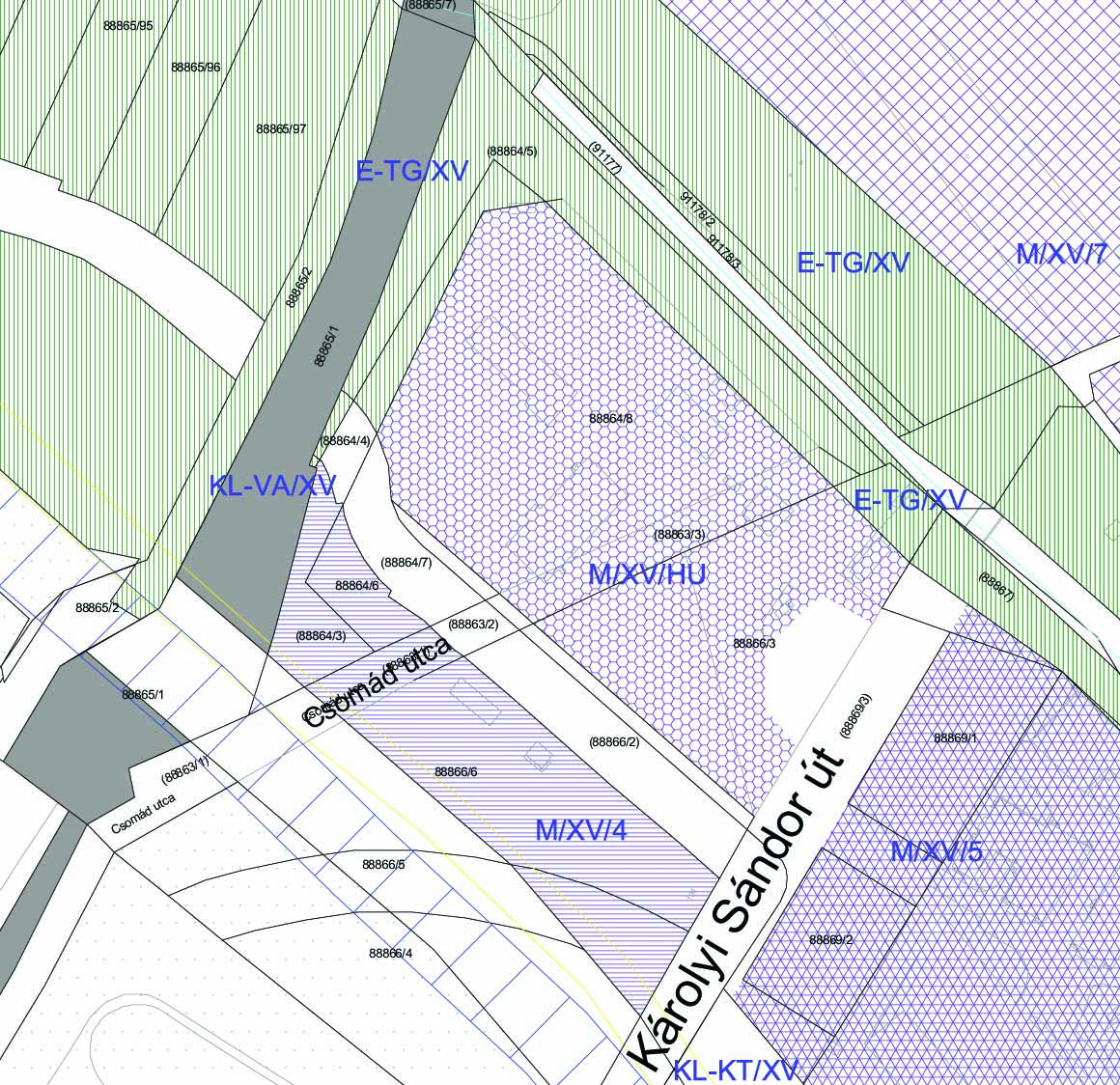 M/XV/HU